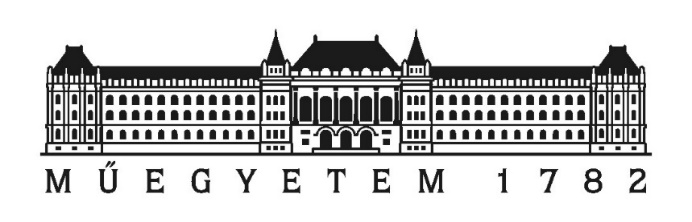 BME Department of Highway and Railway EngineeringThesis titleThesisBSc-SP-U-00x-23/24 /1 [Registry nr.][Author name: ][Semester: 2023/24/2]Supervisor: Name, affiliationThesis advisor: Name, affiliation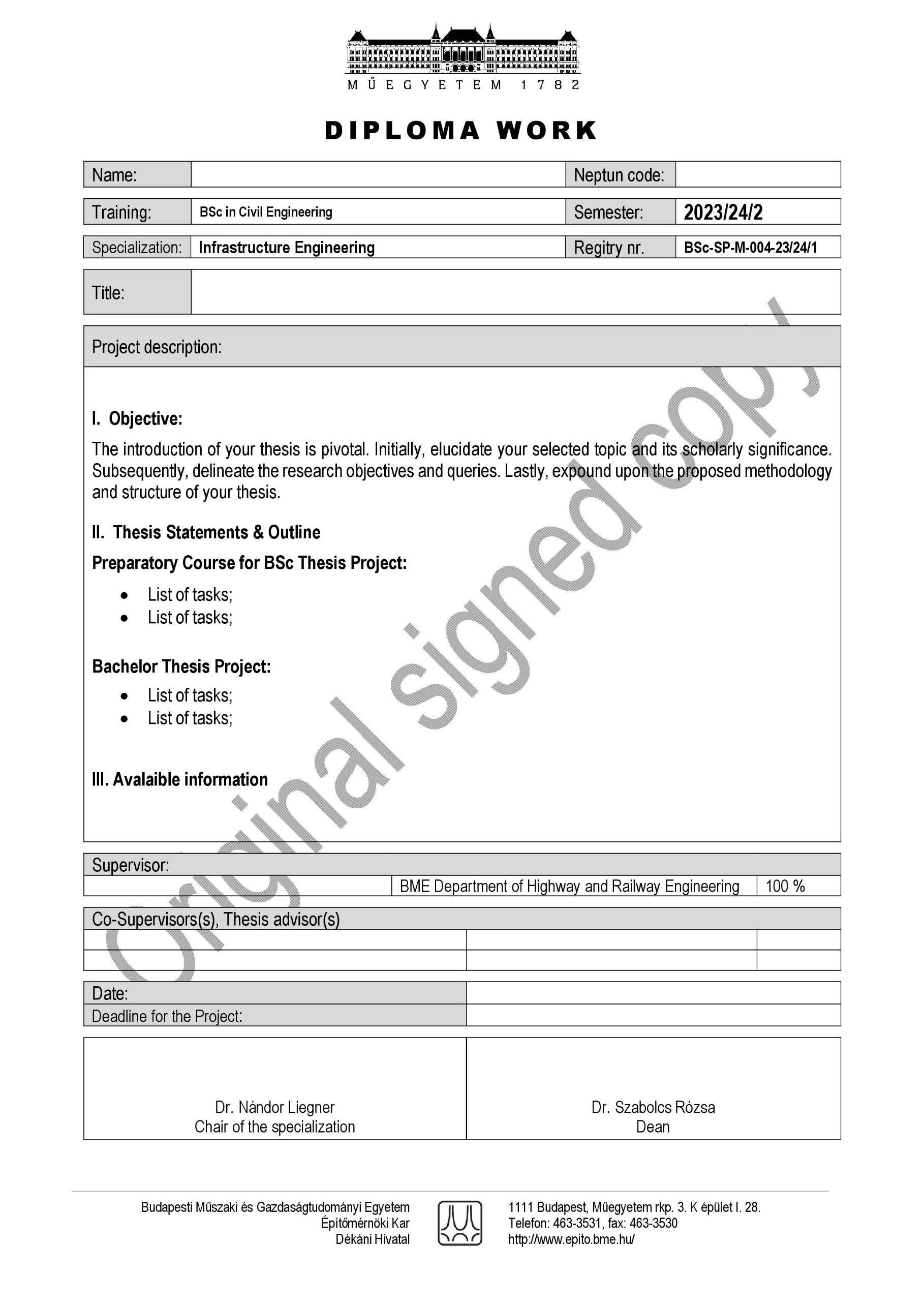 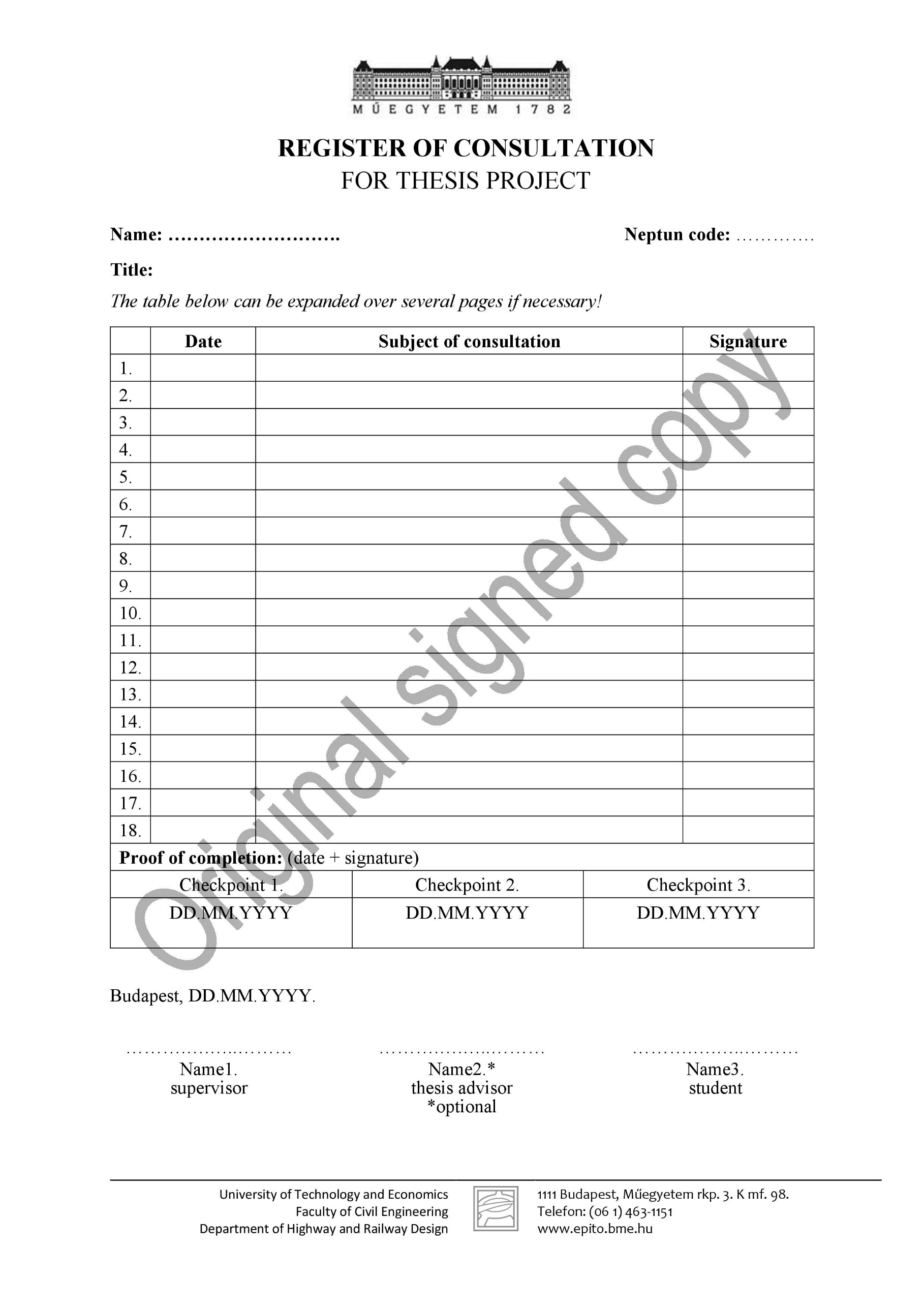 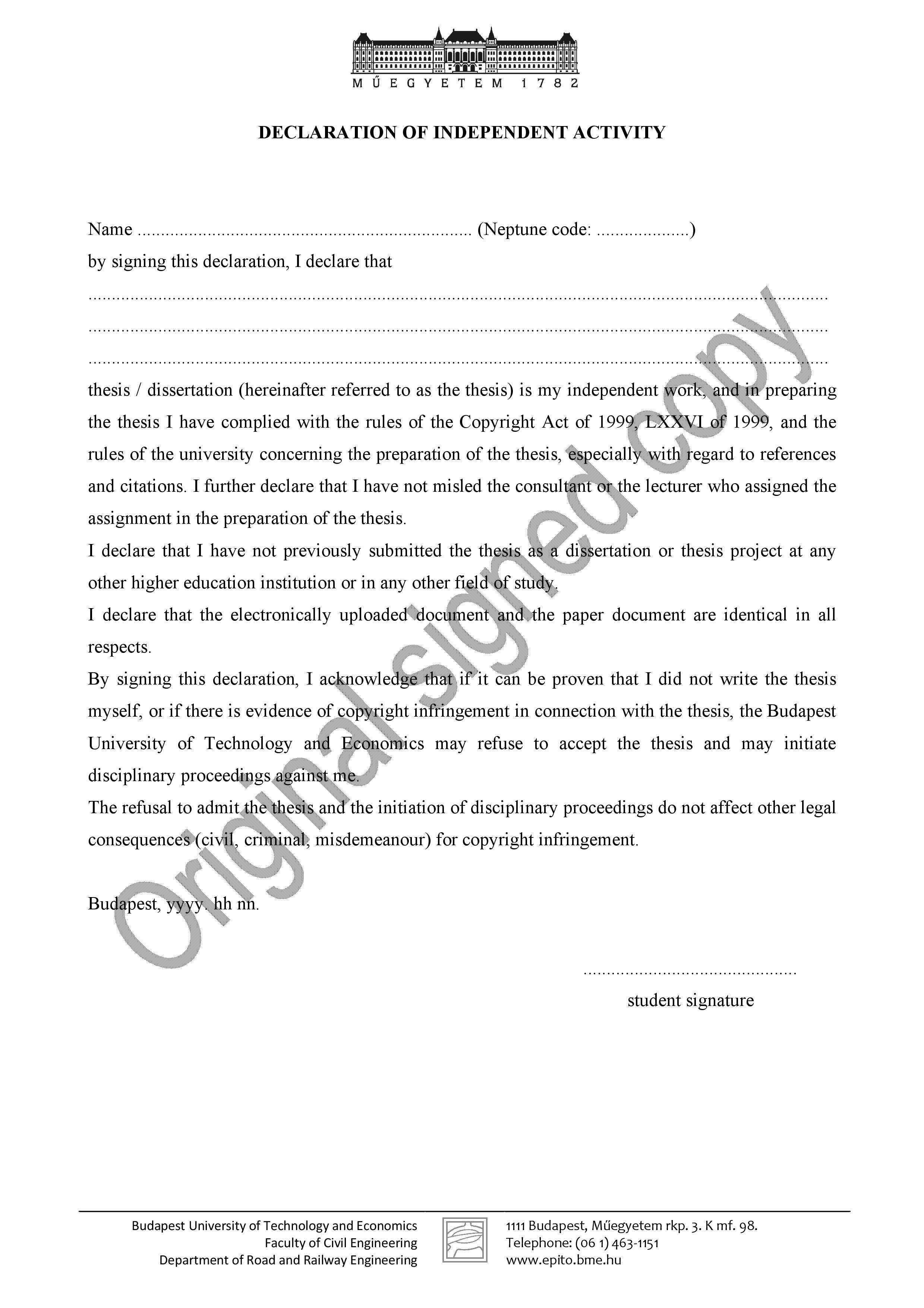 Summary in HungarianKeywords: The executive summary summarises the topic addressed in the thesis, the steps of the work and a brief conclusion.The maximum length of the summary is one page.AbstractKeywords:The English-language summary summarises, in English, the topic addressed by the thesis, the steps of the work and a brief conclusion. The summary is, for all purposes, an English translation of the English summary.The maximum length of the summary is one page.Table of contents1.	Introduction	102.	CHAPTERS, SECTIONS	112.1.	Second level sub-sections	112.1.1.	Third level sub-sections	112.1.2.	The following third level sub-sections	112.2.	Figures, pictures	122.3.	Tables	132.4.	Formulas	133.	Summary	14Bibliography	15Annexes	16List of FiguresFigure 2.1: Taurus in the Austrian mountains	9List of TablesTable 2.1: Mass per linear metre of rails	10Introduction[Normal] Manuscript preparation for Thesis project is a fairly simplified process. Everything you need for a properly formatted article is contained in this template document, which uses a feature of Microsoft Word called Styles. A style is a set of formatting characteristics that you can apply to text in your document to quickly change its appearance. When you apply a style, you apply a whole group of formats in one simple step. For example, you may want to format the sections headers to make them stand out. Instead of changing the headings one by one,CHAPTERS, SECTIONSThe main chapters represent a logical unit: e.g. Introduction; History; Basic design data; Literature research; Performing laboratory tests; etc. It is always a good idea to start the main chapters on a new page, this template setting includes this automatically.Second level sub-sectionsBelow the chapters, there are preferably sub-chapters that represent logical units within the main chapter. You should try to keep the titles of the chapters and subchapters short so that they fit in one line (also in the table of contents).Third level sub-sectionsThe subchapters can be further separate into third level sub-sections.The following third level sub-sectionsTextFourth level sub-section You should not use more than four heading levels in your document. If an additional heading level is needed, it should be done in plain text, not numbered, but highlighted, for example:AdvantagesHere are the benefits.DisadvantagesHere are the disadvantages.In many cases, it is necessary to create lists in the document. There are several levels of enumeration, we have defined a two-level enumeration in this template, more levels should be avoided. The listing styles are shown below:First item of first level listSecond item of first level listFirst item of second level listSecond item of secong level listThird item of first level listIn some cases, you may also need to create a numbered list. Below is a definition of this, which is also defined at two levels, but the second level is “numbered” in Latin letters.First item of the first level numbered listNext level within a numbered listNext level within a numbered listSecond item of first level numbered listThird item of first level numbered listNext level within a numbered listNext level within a numbered listFigures, picturesThe figures must always be referred to in the text and numbered continuously according to the main chapters. Below the figure, the number, title and source of the figure should be centered. If the source designation is a reference only (eg [1]), it can be in line with the title of the figure. You don't have to mark your own edit (!), But all other sources do. Spacing should be set before, after, and after the caption.Trains can also run between mountains, as shown in Figure 2.1.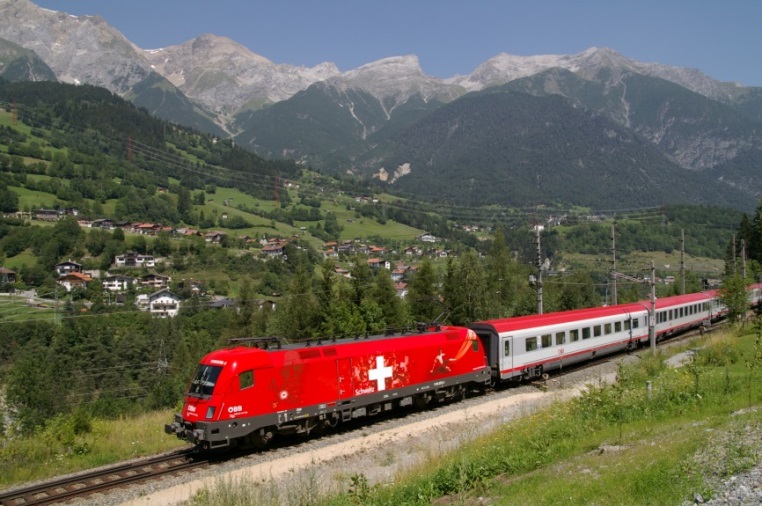 2.1Figure 1: Taurus in the Austrian mountains[source: wikipedia]TablesAs in the case of figures and pictures, they should be wrapped in the text (each where it is mentioned in the text) and numbered continuously according to the main chapters. Each table should have a short, objective title, in case of an adopted table the source should be indicated (as in the case of figures), in other cases the source of the data in the table should be indicated.2.1Table 1: Mass per linear metre of rails[source: ISO EN 13674-1]FormulasIf you need to insert formulas, the following styles are defined. 	 [syle: Egyenlet]	(2.1)where m is the superelevation [mm], V is the speed [km / h], R is the radius of curve [m], a0 is the non-compensated lateral acceleration [m / s²] [style: Egyenletmagyarázat]In both the main text and the explanation, we refer to physical signs in thin italics to distinguish them from then ormal text. In the explanation of the signs, the unit of measure is placed in [square brackets].SummaryAt the end of the essay, the conclusions drawn from your work on the topic should be summarised. This applies mainly to research, analysis and investigation papers, but may be omitted in the case of design work.BibliographyIn the main text, the number referring to references should be in square brackets, according to the numbered reference method, e.g. [2]. Literal quotations must, of course, also be marked with quotation marks. References should be collected at the end of the paper and set in the following order: Author surname, initials, title, publication, volume, page range, year. Refer to the examples included with these instructions. Numbering of references is automatic and sequential starting with number 1. Do check your final paper to ensure that references within the text correspond to the reference list at the end. The references given below are examples of the following: (1) paper in a journal; (2) paper in a journal with DOI; (3) book; (4) chapter in a book; (5) paper in conference proceedings; (6) personal communication; (7) web site.[1]	[Reference] Popp, K., Kruse, H., Kaiser, I.: Vehicle-Track Dynamics in the Mid Frequency Range, Vehicle System Dynamics, 31, pp. 423-464, 1999.[2]	[Reference] Lazauskas, M., Kutut, V., Zavadskas, E.K.: Multicriteria assessment of unfinished construction projects, GRAĐEVINAR, 67 (2015) 4, pp. 319-328, doi: 10.14256/JCE.1179.2014 [3]	[Reference] Esveld, C.: Modern Railway Track, Second edition, TU-Delft, 2001.[4]	[Reference] Ahac, M., Lakusic, S.:  Track Gauge Degradation Modelling on Small Urban Rail Networks: Zagreb Tram System Case Study (Chapter), Urban Transport Systems, ed. Yaghoubi, H., InTech, Rijeka, pp. 1-20, 2017.[5]	[Reference] Hartmann, T.: Virtual Management of Complex Infrastructure: Information Systems in the Age of BIG DATA, 4th International Conference on Road and Rail Infrastructure - CETRA 2016, pp. 21-36, Šibenik, Croatia, 23-25 May 2016.[6]	[Reference] Person, A. Personal communication, 20 November 2008, Position of Person in Company, Name of Company or University, City, Country.[7]	[Reference] Rubberized Concrete Noise Barriers (RUCONBAR), www.ruconbar.com, dd.mm.yyyy.AnnexesAny parts of the work - especially those of a larger length - which would be distracting in the main body of the text, which are not essential to the meaning of the text, but which are relevant for the follow-up and the reader's more detailed interest, should be included in an appendix. Such as measurements taken by the student (e.g. traffic count sheets), laboratory test reports, databases, etc.Rail signMass per linear metre [kg/m]Production lengthI 42,8024,0 mMÁV4848,5024,0 mUIC5454,4321,0 m